Дистанционное задание для учащихсяФИО педагога: Клименко Наталья Викторовна                                                                                                                               Программа: Путешествие по улицамОбъединение: 1АН, 1БНДата занятия по рабочей программе: 14.04.2020 г.  – 1АН, 17.04.2020 г.  – 1БН                                                                                                                                                                                                                                                            Тема занятия: Остановочный и тормозной путь автомобиляЗадание: просмотр фильмов «Остановочный путь, дорога и её элементы», «По дороге со смешариками»Порядок выполнения: просмотреть фильмы по ссылкам: https://www.youtube.com/watch?v=67P9hLZ-OZshttps://www.youtube.com/watch?v=viyVApLni7k           обсудить фильмы с родителями.Отгадать ребусы, ответы записать по ссылке (ссылку скопировать, вставить в браузер):   https://forms.gle/TjN1sAwACskDDKHM7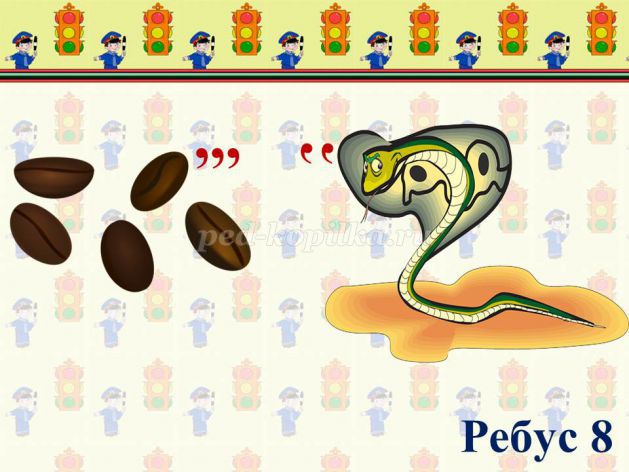 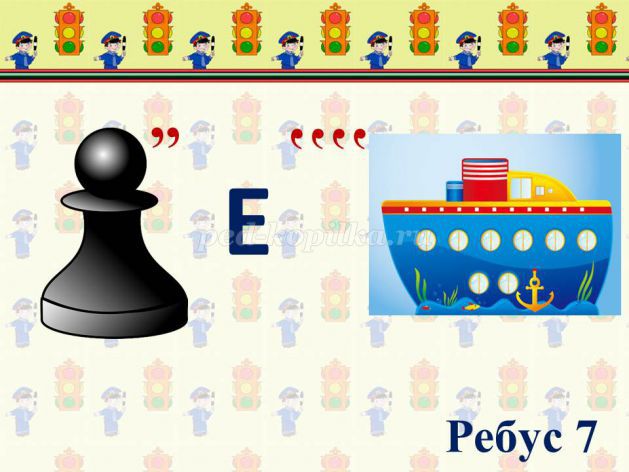 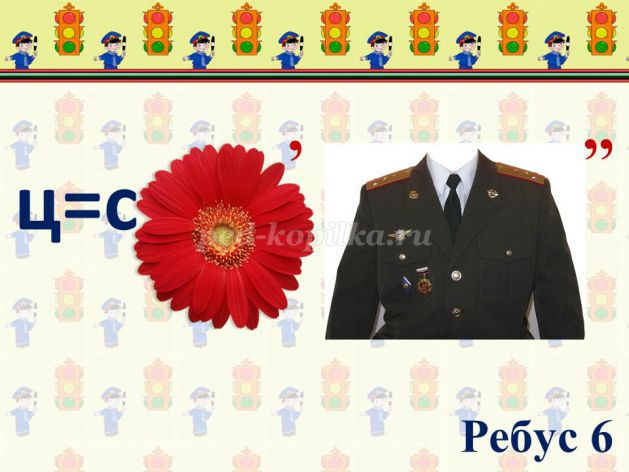 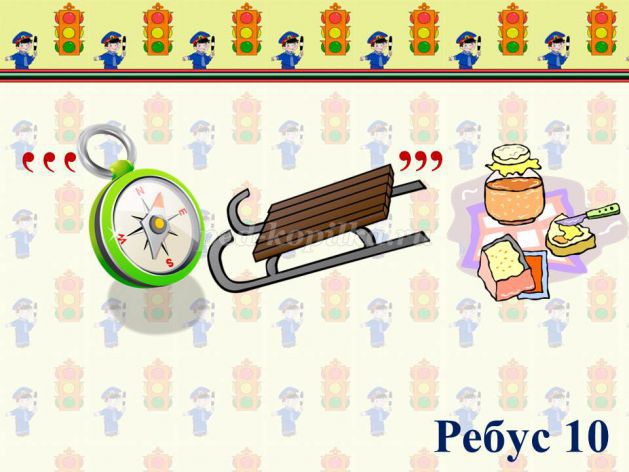 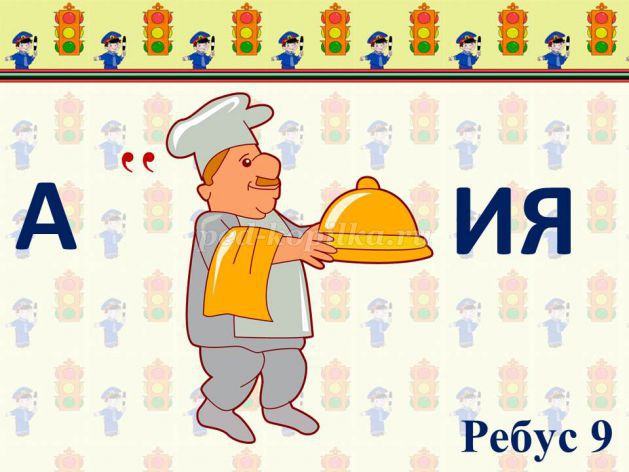 